江苏省苏州技师学院 2024年第一季度职业技能等级认定公告为保证职业技能等级认定工作规范、有序开展，根据《江苏省职业技能等级认定第三方评价机构管理办法（试行）》相关要求，现将我院2024年第一季度（1-3月）职业技能等级认定计划公告如下：一、认定职业（工种）及收费备注：本表所列收费标准包含组织报名、资格审查费；能源、场地、设备费用；监考、阅卷、考务费用等。如车工、铣工、中式烹调师、西式烹调师等职业（工种）认定所需耗材的，另按实际成本分摊收取或由考生自备。二、认定时间（一）五级、四级、三级认定时间（二）二级、一级认定时间（三）有关说明1.理论考试时间一般9:00开始，技能考核原则上在理论考试结束后开始，准确时间以准考证为准。2.二级、一级综合评审仅对两科目均合格的考生进行，原则上在两科目成绩公布后1周内完成。3.为减少能耗、提升认定质量，同一职业、等级认定申请人数不足30人的，将进行资源统筹、调整认定时间。如遇认定量较大等特殊情况，考试时间将做适当延长。4.如遇新冠疫情防控、国定假日或重大活动、职业技能等级认定国家政策调整等特殊情况，将作相应调整并另行通知。5.本公告的认定时间不包含由职业院校、技工学校、本科院校统一组织在校学生的认定及由技工院校与企业合作组织的新型学徒制学员的认定。三、报名条件 1. 具备以下条件之一者，可申报五级/初级工：(1)年满16周岁，拟从事本职业或相关职业工作。(2)年满16周岁，从事本职业或相关职业工作。2. 具备以下条件之一者，可申报四级/中级工：(1)累计从事本职业或相关职业工作满5年。(2)取得本职业或相关职业五级/初级工职业资格 (职业技能等级)证书后，累计从事本职业或相关职业工作满3年。(3)取得本专业或相关专业的技工院校或中等及以上职业院校、专科及以上普通高等学校毕业证书(含在读应届毕业生)。3. 具备以下条件之一者，可申报三级/高级工：(1)累计从事本职业或相关职业工作满10年。(2)取得本职业或相关职业四级/中级工职业资格 (职业技能等级)证书后，累计从事本职业或相关职业工作满4年。(3)取得符合专业对应关系的初级职称(专业技术人员职业资格)后，累计从事本职业或相关职业工作满1年。(4)取得本专业或相关专业的技工院校高级工班及以上毕业证书(含在读应届毕业生)。(5)取得本职业或相关职业四级/中级工职业资格 (职业技能等级)证书，并取得高等职业学校、专科及以上普通高等学校本专业或相关专业毕业证书(含在读应届毕业生)。4. 具备以下条件之一者，可申报二级/技师：(1)取得本职业或相关职业三级/高级工职业资格 (职业技能等级)证书后，累计从事本职业或相关职业工作满5年。(2)取得符合专业对应关系的初级职称(专业技术人员职业资格)后，累计从事本职业或相关职业工作满5年，并在取得本职业或相关职业三级/高级工职业资格(职业技能等级)证书后，从事本职业或相关职业工作满1年。(3)取得符合专业对应关系的中级职称(专业技术人员职业资格)后，累计从事本职业或相关职业工作满1年。(4)取得本职业或相关职业三级/高级工职业资格 (职业技能等级)证书的高级技工学校、技师学院毕业生，累计从事本职业或相关职业工作满2年。(5)取得本职业或相关职业三级/高级工职业资格(职业技能等级)证书满2年的技师学院预备技师班、技师班学生。5. 具备以下条件之一者，可申报一级/高级技师：(1)取得本职业或相关职业二级/技师职业资格(职 业技能等级)证书后，累计从事本职业或相关职业工作满5年。(2)取得符合专业对应关系的中级职称后，累计从事本职业或相关职业工作满5年，并在取得本职业或相关职业二级/技师职业资格(职业技能等级)证书后，从事本职业或相关职业工作满1年。(3)取得符合专业对应关系的高级职称(专业技术人员职业资格)后，累计从事本职业或相关职业工作满1年。备注：申报条件中涉及“本职业或相关职业”、“本专业或相关专业”，对照国家职业技能标准执行。对照表如下：国家职业技能标准查询地址：http://biaozhun.osta.org.cn/四、认定地点1.苏州市高新区学府路288号（江苏省苏州技师学院本部）2.苏州市姑苏区阊胥路277号（江苏省苏州技师学院北校区）3.江苏省苏州技师学院所设考核点（持续更新……）五、报名及联系方式（一）报名方式1.根据就近原则，考生可直接联系我院所设考核点进行报名；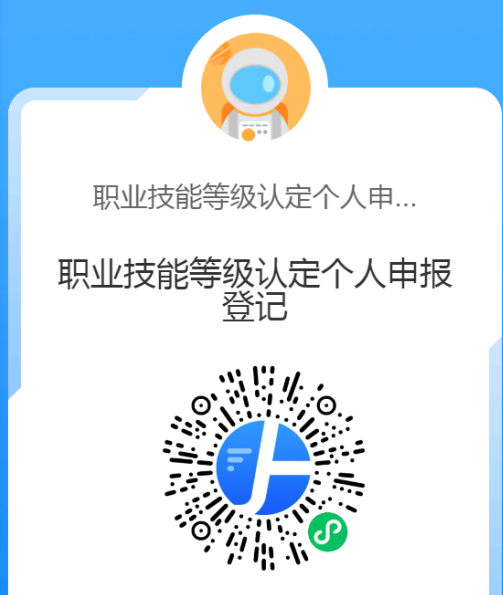 2.个人报名可扫描右侧小程序进行登记，请根据提示如实填写相关信息并提供相关佐证材料，待材料审核通过，将电话联系进行办理报名；团体报名可直接电话联系学院评价处。3.江苏省苏州技师学院职业技能等级认定评价处联系电话：  0512-68717543 (常老师)0512-68717537 (查老师)            0512-68187430 (眭老师）（二）咨询地址苏州市高新区学府路288号江苏省苏州技师学院图文中心414、415、417办公室序号职业（工种）等级收费标准（元）收费标准（元）收费标准（元）序号职业（工种）等级理论技能综合评审1工业机器人系统操作员四级40180——1工业机器人系统操作员三级50240——2工业机器人系统运维员四级40180——2工业机器人系统运维员三级502402工业机器人系统运维员二级702802003物流服务师三级70260——3物流服务师二级803002004电子商务师四级60200——4电子商务师三级70260——5车工（数控车床）五级30140——5车工（数控车床）四级40180——5车工（数控车床）三级50240——5车工（数控车床）二级702802005车工（数控车床）一级70310300五级30140——6铣工（数控铣床）四级40180——6铣工（数控铣床）三级50240——6铣工（数控铣床）二级702802006铣工（数控铣床）一级703103007钳工(工具钳工、装配钳工、机修钳工）五级30140——7钳工(工具钳工、装配钳工、机修钳工）四级40180——7钳工(工具钳工、装配钳工、机修钳工）三级50240——7钳工(工具钳工、装配钳工、机修钳工）二级702802007钳工(工具钳工、装配钳工、机修钳工）一级703103008多工序数控机床操作调整工四级40180——8多工序数控机床操作调整工三级50240——8多工序数控机床操作调整工二级702802008多工序数控机床操作调整工一级703103009机床装调维修工（数控机床机械装调维修）四级40180——9机床装调维修工（数控机床机械装调维修）三级50240——9机床装调维修工（数控机床机械装调维修）二级702802009机床装调维修工（数控机床电气装调维修）四级40180——9机床装调维修工（数控机床电气装调维修）三级50240——9机床装调维修工（数控机床电气装调维修）二级7028020010智能楼宇管理员四级40180——10智能楼宇管理员三级50240——11电工五级30140——11电工四级40180——11电工三级50240——11电工二级7028020011电工一级7031030012家用电子产品维修工五级30140——12家用电子产品维修工四级40180——12家用电子产品维修工三级50240——13家用电器产品维修工五级30140——13家用电器产品维修工四级40180——13家用电器产品维修工三级50240——13家用电器产品维修工二级7028020014制冷工五级30120——14制冷工四级40160——14制冷工三级50220——14制冷工二级7026020015制冷空调系统安装维修工五级30120——15制冷空调系统安装维修工四级40160——15制冷空调系统安装维修工三级50220——15制冷空调系统安装维修工二级7026020015制冷空调系统安装维修工一级7026030016中式烹调师五级30110——16中式烹调师四级40140——16中式烹调师三级50210——16中式烹调师二级7025020016中式烹调师一级7028030017中式面点师五级30110——17中式面点师四级40140——17中式面点师三级50210——17中式面点师二级7025020017中式面点师一级7028030018西式烹调师五级30110——18西式烹调师四级40140——18西式烹调师三级50210——18西式烹调师二级7025020018西式烹调师一级7028030019西式面点师五级30110——19西式面点师四级40140——19西式面点师三级50210——19西式面点师二级7025020019西式面点师一级7028030020餐厅服务员五级30110——20餐厅服务员四级40140——20餐厅服务员三级50210——21茶艺师五级30110——21茶艺师四级40140——21茶艺师三级50210——21茶艺师二级7025020021茶艺师一级7028030022育婴员五级30100——22育婴员四级40130——22育婴员三级50200——23家政服务员（家务服务员、母婴护理员、家庭照护员、整理收纳师）五级30100——23家政服务员（家务服务员、母婴护理员、家庭照护员、整理收纳师）四级40130——23家政服务员（家务服务员、母婴护理员、家庭照护员、整理收纳师）三级50200——24保育师五级30100——24保育师四级40130——24保育师三级50200——25养老护理员五级30100——25养老护理员四级40130——25养老护理员三级50200——26计算机程序设计员四级40180——26计算机程序设计员三级50240——27机械设备安装工五级30130——27机械设备安装工四级40170——27机械设备安装工三级50230——28电气设备安装工五级30130——28电气设备安装工四级40170——28电气设备安装工三级50230——28电气设备安装工二级7027020029工艺品雕刻工 （玉雕工）五级30130——29工艺品雕刻工 （玉雕工）四级40170——29工艺品雕刻工 （玉雕工）三级50230——29工艺品雕刻工 （玉雕工）二级7027020029工艺品雕刻工 （玉雕工）一级7030030029工艺品雕刻工（木雕工）五级30130——29工艺品雕刻工（木雕工）四级40170——29工艺品雕刻工（木雕工）三级50230——30抽纱刺绣工五级30130——30抽纱刺绣工四级40170——30抽纱刺绣工三级50230——31广告设计师三级50220——31广告设计师二级7026020032室内装饰设计师三级50220——33动画制作员四级40160——33动画制作员三级50220——33动画制作员二级7026020033动画制作员一级7029030034前厅服务员五级30110——34前厅服务员四级40140——34前厅服务员三级50210——35营养配餐员四级40140——35营养配餐员三级50210——35营养配餐员二级7025020036咖啡师五级30110——36咖啡师四级40140——36咖啡师三级50210——37调酒师五级30110——37调酒师四级40140——37调酒师三级50210——38物业管理师四级40140——38物业管理师三级50210——39客房服务员五级30110——39客房服务员四级40140——39客房服务员三级50210——40制图员五级30100——40制图员四级40130——40制图员三级50200——40制图员二级7024020041采购员三级50200——41采购员二级7024020042保洁员（清扫工、公厕保洁员）五级30100——42保洁员（清扫工、公厕保洁员）四级40130——42保洁员（清扫工、公厕保洁员）三级50200——43收银员五级30100——43收银员四级40130——43收银员三级50200——44客户服务管理员三级50200——44客户服务管理员二级7024020045轨道交通信号工（城市轨道交通信号工）五级30120——45轨道交通信号工（城市轨道交通信号工）四级40160——46城市轨道交通服务员（城市轨道交通站务员）五级30120——46城市轨道交通服务员（城市轨道交通站务员）四级40160——47快递员五级30110——47快递员四级40140——48快件处理员五级30110——48快件处理员四级40140——49互联网营销师（视频创推员、直播销售员）五级50160——49互联网营销师（视频创推员、直播销售员）四级60200——49互联网营销师（视频创推员、直播销售员）三级70260——50网络与信息安全管理员（网络安全管理员、信息安全管理员）四级40180——50网络与信息安全管理员（网络安全管理员、信息安全管理员）三级50240——50网络与信息安全管理员（网络安全管理员、信息安全管理员）二级7028020051信息通信网络运行管理员四级40180——51信息通信网络运行管理员三级50240——52电子竞技员五级30100——52电子竞技员四级40130——52电子竞技员三级50200——53电子竞技运营师四级40130——53电子竞技运营师三级50200——54营销员五级30100——54营销员四级40130——54营销员三级50200——54营销员二级7024020055模具工（塑料模具工）四级40180——55模具工（塑料模具工）三级50240——55模具工（塑料模具工）二级70280200序号考试时间报名截止时间序号考试时间报名截止时间101月13日-01月14日12月22日403月16日-03月17日02月23日201月20日-01月21日12月29日503月23日-03月24日03月01日303月09日-03月10日02月16日603月30日-03月31日03月08日序号考试时间报名截止时间序号考试时间报名截止时间101月20日-01月21日12月29日203月30日-03月31日03月08日序号职业（工种）职业（工种）相关职业本专业（或相关专业）1工业机器人系统操作员工业机器人系统操作员焊工、机械设备维修人员、机械冷加工人员、金属加工机械制造人员、信息通信网络运行管理人员、计算机制造人员等加工制造类、机电设备类、电气类、自动化类、电子信息类、计算机类、通信类等2工业机器人系统运维员工业机器人系统运维员电工电气工程技术人员、自动控制工程技术人员、设备工程技术人员等与机械、自动化相关的工程技术人员、从事机械、电气、机电等设备安装、调试、操作、维修的人员等机电一体化技术、机械设备维修、电气自动化设备安装与维修、机电技术应用机电设备安装与维修、数控技术应用、电气技术应用、智能控制技术、机械制造与自动化、机电设备维修与管理、自动化生产设备应用、电气自动化技术、智能制造工程、机械设计制造及其自动化等3物流服务师物流服务师仓储人员、采购人员、销售人员、道路运输服务人员、水上运输服务人员、航空运输服务人员、轨道交通运输服务人员、装卸搬运和运输代理股务人员、邮政和快递服务人员等物流管理、物流工程、物流工程技术、工程物流管理、采购与供应管理、物流金融管理、物流信息技术、冷链物流技术与管理、供应链管理等、电子商务、跨境电于商务、市场营销、连锁经营管理、快递运营管理、铁道物流管理、道路运输与路政管理、交通运营管理、水路运输与海事管理、报关与国际货运、集装箱运输管理、港口与航运管理、港口物流管理、航空物流、商务数据分析与应用等4电子商务师电子商务师电子商务师、营销员、商品营业员、摊商、互联网营销师、连锁经营管理师、采购员、市场营销专业人员、商务策划专业人员、全媒体运营师、数字化管理师、物流服务师、广告设计师、商业摄影师、客户服务管理员、呼叫中心服务员、网约配送员、易货师等技工学校本专业或相关专业：电子商务、跨境电子商务、市场营销、网络营销连锁经营与管理、国际贸易、工商企业管理等中等及以上职业学校本专业或相关专业：电子商务、跨境电于商务、移动商务网络营销、直播电商服务、连锁经营与管理、市场营销、客户信息服务、物流务与管理、旅游服务与管理、酒店服务与管理、计算机应用等高等职业学校本专业或相关专业：电于商务、跨境电于商务、移动商务、网络营销与直播电商、农村电子商务、商数据分析与应用、国际商务、市场营销、汽车营销与服务、连锁经营与管理、旅游管理、酒店管理、电子商务技术、房地产经营与管理、大数据技术与应用、计算机应用技术、现代教育技术等本科院校本专业或相关专业：电于商务、跨境电子商务、全媒体电商运营、电子商务及法律、工商管理、国际商务、市场营销、网络与新媒体、新媒体技术、国际经济与贸易、工商管理、旅游管理、酒店管理、物流管理、供应链管理、大数据技术与应用、计算机科学与技术、电子科学与技术等5车工(数控车床)车工(数控车床)无机械类专业6铣工(数控铣床)铣工(数控铣床)无机械制造、机械设计等机械类专业7钳工钳工模具工、机床装配维修工、飞机装配工、工程机械维修工等机电一体化技术、机械设备装配与维修、数控机床装配与维修、工程机械维修、新能源汽车制造与装配、船舶建造与维修、飞机制造与装配等8多工序数控机床操作调整工多工序数控机床操作调整工车工、铣工、加工中心操作工、组合机床操作工、数控程序员等加工制造类、机电设备类、机械类、电气类、自动化类等9机床装调维修工（数控机床机械装调维修、数控机床电气装调维修）机床装调维修工（数控机床机械装调维修、数控机床电气装调维修）数控机床机械装调维修、数控机床电气装调维修、普通机床机械装调维修、普通机床电气装调维修、装配钳工、机修工、车工、磨工、电工等数控机床装配与维修、普通机床装配与维修、非金属切削机床类机械设备装配与维修、机电一体化设备安装与维修、加工制造类10智能楼宇管理员智能楼宇管理员物业管理员、计算机网络管理员、安全防范系统安装维护员、通信网络管理员、自动控制工程技术人员等建筑智能化工程技术、建筑电气工程技术、建筑电气与智能化、电气自动化技术、自动化、电气工程、智能控制技术、人工智能等11电工电工无数控机床装配与维修、机械设备装配与自动控制、制冷设备运用与维修、机电设备安装与维修、机电一体化技术、电气自动化设备安装与维修、电梯工程技术、城市轨道交通车辆运用与检修、煤矿电气设备维修、工业机器人应用与维护、工业术网络技术、机电技术应用、电气运行与控制、电气技术应用、纺织机电技术、铁道供电技术、农业电气化技术等12家用电子产品维修工家用电子产品维修工音频、视频、智能电子产品及相关配套设备制造、调试及维修电子技术应用、电于信息工程技术、机电一体化术、电气自动化技术、电气自动化设备安装与维修、物联网应用技术、计算机网络技术等13家用电器产品维修工家用电器产品维修工家用电冰箱制造工、家用空调器制造工、家用洗衣机制造工、家用电热水器制造工等电于技术应用、电子信息工程技术、机电一体化技术、电气自动化技术、电气自动化设备安装与维修、物联网应用技术、计算机网络技术等14制冷工制冷工冷藏工、压缩机工、制冷空调系统安装维修工、制冷空调设备装配工、空调器装配工、中央空调系统运行操作员制冷及低温工程、供热、供燃气、通风及空调工程、动力工程、建筑环境与能源应用工程、能源与动力工程、暧通空调、给水排水工程、建筑环境与设备、热能工程等制冷、空调相关专业15制冷空调系统安装维修工制冷空调系统安装维修工建筑工程、机电设备检修、物业管理等供热通风与空调工程、建筑环境与能源应用工程、制冷与冷藏技术、制冷与空调技术、建筑类、机电类、能源类16中式烹调师中式烹调师中式面点师、西式烹调师、西式面点师中餐烹饪、西餐烹饪、烹调工艺与营养、烹饪工艺与营养、烹饪与营养教育17中式面点师中式面点师中式烹调师、西式烹调师、西式面点师、糕点面供焙工、米面主食制作工中餐烹饪、西餐烹饪、中西面点工艺、烹调工艺与营养、烹饪工艺与营养、烹饪与营养教育18西式烹调师西式烹调师西式面点师、中式烹调师西餐烹饪、烹饪19西式面点师西式面点师西式烹师、中式烹调师、中式面点师烘焙专业、西式烹饪专业、中式烹饪专业、食品加工专业20餐厅服务员餐厅服务员咖啡师、调酒师、茶艺师、品酒师酒店管理、餐饮管理、葡萄酒营销与服务、国际游轮乘务管理、空中乘务、高速铁路客运乘务、高星级饭店运营与管理21茶艺师茶艺师在茶室、茶楼和其他品茶休闲场所的服务工作；以及评茶、种茶、制茶、售茶岗位的工作茶艺、茶文化专业、茶学、评茶、茶叶加工、茶叶营销等专业；以及文化、文秘、中文旅游、商贸、空乘、高铁等开设了茶艺课程的专业22育婴员育婴员婴幼儿发展引导员、幼儿教育教师、儿科医师、儿科护士、孤残儿童护理员、母婴保健技术服务人员、保健调理师、健康管理师、保育员、家政服务员本专业：学前教育、早期教育相关专业：中职：护理、中医护理、家政服务与管理、营养与保健；高职高专：护理、预防医学、公共卫生管理、人口与家庭发展服务、临床医学、中医学、食品营养与卫生、健康管理、医学营养、心理咨询、营养配餐、特殊教育、心理健康教育、幼儿发展与健康管理、中医康复技术；普通高校:护理学、基础医学、预防医学、中医学、妇幼保健医学、针灸推拿、教育学、小学教育23家政服务员（家务服务员、母婴护理员、家庭照护员、整理收纳师）家政服务员（家务服务员、母婴护理员、家庭照护员、整理收纳师）育婴员、保育员、养老护理员、中式烹调师、中式面点师、西式烹调师、西式面点师、保健按摩师、营养配餐员、医疗护理员家政服务、老年服务与管理、护理、康复保健、健康服务与管理、幼儿教育、家政服务与管理、学前教育、护理、助产、营养与保健、老年保健与管理、临床医学、食品营养与卫生、健康管理、医学营养、心理咨询、营养配餐、心理健康教育、幼儿发展与健康管理、康复治疗技术、中医康复技术24保育师保育师育婴员、婴幼儿发展引导员、母婴保健技术服务人员、母婴护理员健康管理师、公共营养师、幼儿教育教师、助产士、儿科护士、儿科医师等技工院校本专业：婴幼儿托育、护理、幼儿教育、健康服务与管理、健康与社会照护、公共营养保健、家政服务；中等职业教育的婴幼儿托育、高等职业教育专科的婴幼儿托育服务与管理；高等职业教育本科的婴幼儿发展与健康管理、中等职业教育的幼儿保育、母婴照护、护理、中医护理营养与保健、现代家政服务与管理；高等职业教育专科的早期教育、学前教育、护理、食品营养与健康、健康管理、医学营养、预防医学、助产、特殊教育、心理健康教育、现代家政服务与管理、心理咨询等；高等职业教育本科的护理、儿童康复治疗、健康管理、学前教育、现代家政管理等；普通高等学校本科相关专业包括教育学类、护理学类、心理学类、公共卫生与预防医学类、儿科学健康服务与管理、公共事业管理、家政学等25养老护理员养老护理员护士、家政服务员、健康管理师等中等职业学校本专业：老年人服务与管理、民政服务与管理、社区公共事管理、社会福利事业管理、家政服务与管理；高等职业学校本专业：老年服务与管理、社会工作、民政管理、老年保健与管理、家政服务与管理、社区管理与服务等；高等职业学校相关专业：护理康复治疗技术、健康管理、中医养生保健、康复铺助器具技术、假肢与形器技术、社会福利事业管理、公共事管理、劳动与社会保障；普通高校本科相关专业：护理学、康复治疗学、临床医学、社会学、社会工作、公共事业管理、心理学等26计算机程序设计员计算机程序设计员计算机软件工程技术人员、计算机软件测试员、计算机硬件工程技术人员嵌人式系统设计工程技术人员、网络与信息安全管理员、计算机网络工程技术人员、信息系统分析工程技术人员等软件工程、软件与信息服务、计算机科学与技术、计算机网络技术计算机网络应用、网络工程、计算机系统与维护、计算机信息管理、计算机应用与维修、计算机与数码产品维修、空间信息与数字技术、区块链工程、人工智能技术服务与应用、数据科学与大数据技术、数字媒体技术应用、电子科学与技术、电子信息工程、电子商务、应用电子技术、通信技术、通信工程、通信网络应用、通信系统工程安装与维护、通信运营服务网络安全、网站建设与管理、物联网技术应用、新媒体技术、虚拟现实技术应用、移动应用技术与服务、云计算技术与应用、智能科学与技术等专业27机械设备安装工机械设备安装工无无28电气设备安装工电气设备安装工无无29工艺品雕刻工玉雕工玉雕工、石雕工、贝雕工、核雕工、水晶雕刻工、牙骨雕刻工、玉器抛光工、砚台雕刻工、核雕工、玉器雕刻设计类专业、平面设计、艺术设计、珠宝首饰、服装设计、中国画、油画、动画、书法、雕塑、陶瓷等专业29工艺品雕刻工木雕工无传统木雕专业、雕刻工艺与设计专业、古建筑木雕专业、家具雕刻专业、室内装潢木雕专业30抽纱刺绣工抽纱刺绣工工艺美术专业人员、工艺美术品设计师、工艺染织品制作工、民间工艺品制作工、民间工艺品艺人、纺织面料设计师、家用纺织品设计师、服装设计人员、缝纫工等中职类本专业：刺绣设计与工艺、工艺品设计与制作、服装与服饰设计、民族纺染织绣技艺、民间传统工艺等高职类本专业：现代纺织技术、服装设计与工艺、纺织品设计、现代家用纺织品设计、服装与服饰设计、工艺美术品设计、刺绣设计与工艺等高职教育本科专业包括现代纺织工程技术、工艺美术、服装与服饰设计相关专业：其他轻工纺织类或文化艺术类等专业31广告设计师广告设计师无无32室内装饰设计师室内装饰设计师建筑和市政设计工程技术人员、土木建筑工程技术人员、工艺美术品设计师、装潢美术设计师、家具设计师、照明设计师技工院校：建筑装饰中级、建筑装饰高级、室内设计中级、室内设计高级、环境艺术设计中级、环境艺术设计高级；中等职业教育：建筑装饰技术高等职业教育专科：建筑装饰工程技术、建筑室内设计、邮轮内装技术、环境艺术设计、展示艺术设计、室内艺术设计；高等职业教育本科：建筑装饰工程、环境艺术设计、展示艺术设计普通高等学校本科：艺术设计学、环境设计；普通高等学校研究生：建筑学、环境科学与工程、设计学；技工院校：古建筑修缮与仿建中级、古建筑修缮与仿建高级、建筑工程管理中级、建筑设计高级、建筑模型设计与制作高级；中等职业教育：建筑表现、古建筑修缮、装配式建筑施工、建筑智能化设备安装与运维、建筑水电设备安装与运维、供热通风与空调施工运行、家具设计与制作、艺术设计与制作、服装陈列与展示设计、工艺美术、绘画、工艺品设计与制作；高等职业教育专科：建筑设计、古建筑工程技术、园林工程技术、风景园林设计、建筑动画技术、装配式建筑工程技术、建筑设备工程技术、建筑电气工程技术、供热通风与空调工程技术、建筑智能化工程技术、游艇设计与制造、汽车造型和改装技术、会展策划和管理、艺术设计、产品艺术设计、公共艺术设计、工艺美术品设计、家具艺术设计、雕塑设计、服装成列与展示设计；高等职业教育本科：建筑设计、古建筑工程、园林景观工程、城市设计数字技术、建筑工程、智能建造工程、建筑环境与能源工程、建筑电气与智能化工程、建设工程管理、工艺美术、视觉传达设计、数字媒体艺术、产品设计、美术、公共艺术设计、数字影像设计；普通高等学校本科：建筑环境与能源应用工程、给排水科学与工程、建筑电气与智能化、城市地下空间工程、智能建造、建筑学、城乡规划、风景园林、人居环境科学与技术、历史建筑保护工程、美术学、绘画、雕塑、实验艺术、跨媒体艺术、文物保护与修护、视觉传达设计、产品设计、公共艺术、工艺美术、数字媒体艺术、艺术与科技、新媒体艺术、包装设计、科技艺术；普通高等学校研究生：城乡规划学、风景园林学、土木工程33动画制作员动画制作员无动画设计、概念设计、插画艺术、影视后期制作等含有多媒体艺术设计的专业；其他影视动画设计类专业34前厅服务员前厅服务员无无35营养配餐员营养配餐员中式烹调师、中式面点师、西式烹调师、西式面点师、公共营养师、健康管理师等餐饮类、食品类、营养与食品卫生类、预防医学类、烹饪类等专业36咖啡师咖啡师餐厅服务员、前厅服务员、客房服务员、中式烹调师、西式烹调师、西式面点师、茶艺师中式高调烹饪、西式烹调烹饪、中西式面点、饭店，酒店服务、茶艺，酒店管理、旅游服务与管理、食品加工工艺、酿酒工艺与技术、民族食品加工技术、食品安全与检测技术、航空服务、旅游服务与管理、康养休闲旅游服务、高星级饭店运营与管理、茶艺与茶营销、会展服务与管理、中餐烹饪、西餐烹饪、中西面点、食品营养与健康、国际经济与贸易、食品进出相关专业、食品智能加工技术旅游管理、酒店管理与数字化运营、葡萄酒文化与营销、休闲服务与管理、烹饪工艺与营养、中西面点工艺、西式烹饪工艺；高职本科院校相关专业：旅游管理、酒店管理、烹饪与餐饮管；理本科院校相关专业：食品科学与工程大类、旅游管理大类37调酒师调酒师无无38物业管理员物业管理员物业经营管理专业人员、设备工程技术人员、房屋安全鉴定工程技术人员、环境卫生工程技术人员、园林绿化工程技术人员、保卫管理员、消防安全管理员、中央空调系统运行操作员、停车管理员、租赁业务员、风险管理师、客户服务管理员、保安员、智能楼宇管理员、消防设施操作员、保洁员、园林绿化工、草坪园艺师、养老护理员、家政服务员等技工院校专业：服务类、财经商贸类、建筑类和电工电子类所列举的专业；中等职业学院专业：土木建筑大类、财经商贸大类、公共管理与服务大类所列举的专业；高等职业学校专业：土木建筑大类、财经商贸大类、公共管理与服务大类所列举的专业；普通高等学校本科专业：管理科学与工程类、工商管理类公共管理类、经济学类、社会学类建筑类、土木类、自动化类、环境科学与工程类、安全科学与工程类所列举的专业39客房服务员客房服务员无无40制图员制图员无无41采购员采购员仓储物流服务人员、销售人员、道路运输服务人员、水上运输服务人员、航空运输服务人员、轨道交通运输服务人员、装卸搬运和运输代理服务人员、邮政和快递服务人员等职业教育专业目录：现代物流管理、采购与供应管理、供应链运营等;普通高等学校本科专业目录：物流管理与工程、电子商务、经济与贸易、工商管理等学科大类下的专业职业教育专业目录：物流、电子商务、邮政、经济贸易、工商管理等类别下的专业42保洁员（清扫工、公厕保洁员）保洁员（清扫工、公厕保洁员）无无43收银员收银员无无44客户服务管理员客户服务管理员无市场营销、企业管理等经济、管理类专业45轨道交通信号工（城市轨道交通信号工）轨道交通信号工（城市轨道交通信号工）铁道电务工程技术人员、轨道交通通信信号设备制造工铁道信号、城市轨道交通信号、城市轨道交通通信信号技术、铁道信号自动控制、铁道通信信号设备制造与维护、铁道通信与信息化技术、城市轨道交通通信信号技术(高职)、轨道交通信号与控制(本科)、铁道信号自动控制(高职)、铁道通信信号设备制造与维护(高职)、自动化（本科）46城市轨道交通服务员（城市轨道交通站务员）城市轨道交通服务员（城市轨道交通站务员）轨道列车司机、铁路列车乘务员、铁路车站客运服务员轨道交通调度员、轨道交通通信工、轨道交通信号工、铁路车站行车作业员、铁路车站调车作业员、机车调度值班员等城市轨道交通运营管理、城市轨道交通信号、铁道运输管理、铁道信号等专业、城市轨道交通运营管理、铁道交通运营管理、高速铁路客运乘务等专业、交通运输、轨道交通信号与控制、交通管理等专业47快递员快递员邮政营业员邮政投递员、物流服务师邮政通信管理专业、快递运营管理专业、物流管理专业等48快件处理员快件处理员邮政营业员、邮政投递员、物流服务师邮政通信管理专业、快递运营管理专业、物流管理专业等49互联网营销师（视频创推员、直播销售员）互联网营销师（视频创推员、直播销售员）电子商务师、营销员、市场营销专业人员、商务策划专业人员、广告设计师、品牌专业人员、文化经纪人、播音员、讲解员、节目主持人、数字媒体艺术专业人员、网络编辑、摊商、经济与代理专业人员、管理咨询专业人员、数据分析处理工程技术人员、装饰美工、印前处理和制作员、制图员、商业摄影师、演出监督、陈列展览设计人员、导游、会展策划专业人员、会展设计师等市场营销、市场营销教育、电子商务、电子商务及法律、跨境电子商务、工商管理、计算机动漫与游戏制作、客户信息服务、网站建设与管理、广播影视节目制作、播音与节目主持、影像与影视技术、戏剧表演、动漫游戏、网页平面设计、数字影像技术、工艺美术、国际贸易实务、国际经济与贸易、国际商务、经济信息管理、商务经济与代理、市场营销、广告策划与营销、移动商务、网络营销、艺术设计、广告设计与制作、产品艺术设计、公共艺术设计、包装艺术设计、工艺美术品设计、动漫设计、游戏设计、人物形象设计、表演艺术、文化创意策划、数字媒体艺术设计、新媒体艺术、广播电视编导、播音与主持艺术、动画、网络与新媒体、戏剧影视导演、时尚传播广告学、影视技术、影视摄影与制作、摄影、录音艺术、音乐表演、舞蹈表演、戏剧影视文学、表演、戏剧影视美术设计、美术学、绘画、包装设计、产品设计、视觉传达设计环境设计、数字媒体艺术、艺术设计学、公共艺术、文化产业管理、导游服务、会展服务与管理、会展策划与管理、旅游管理、会展经济与管理等50网络与信息安全管理员（网络安全管理员、信息安全管理员）网络与信息安全管理员（网络安全管理员、信息安全管理员）互联网信息审核员、信息安全测试员、信息通信网络运行管理员、信息通信信息化系统管理员等网络安全管理员与信息安全管理员的相关专业包括信息安全、网络空间安全、网络信息安全、网络与信息安全、信息安全与管理、网络安全与执法、保密技术、大数据技术与应用、电子术应用、电子商务技术、电子与计算机程、电子与信息技术、工业互联网技术应用、计算机程序设计、计算机科学与技术、计算机网络术、计算机网络应用、网络工程、计算机系统与维护、计算机信息管理、计算机应用技术、计算机应用与维修、计算机与数码产品维修空间信息与数字技术、区块链工程、人工智能技术服务、人工智能技术应用、软件工程软件技术、软件与信息服务、数据科学与大数据技术、数字媒体技术、数字媒体技术应用、通信技术、通信网络应用、通信系统工程安装与维护、通信运营服务、网络安防系统安装与维护、网站建设与管理、物联网工程、物联网技术应用、物联网应用技术、新媒体技术、虚拟现实技术、虚拟现实技术应用、虚拟现实应用技术、移动应用技术与服务、移动应用开发、云计算技术应用、云计算技术与应用智能科学与技术等。互联网信息审核员的相关专业还包括传播学、传播与策划、大数据管理与应用、电子商务、法律事务、法律文秘、法学、翻译、公共安全管理、公共关系、公共关系学、公共事业管理、管理科学、广播影视节目制作、广告学、国际事务与国际关系、国际新闻与传播、国际政治、国际组织与全球治理、汉语、汉语言、汉语言文学、检查事务、经济学与哲学、科学社会主义、历史学、马克思主义理论、媒体营销、民族服装与服饰、民族学、民族音乐与舞蹈、青少年工作与管理、人类学、社会工作、社会文化艺术、社会学、社区矫正、世界史、数字出版、司法助理、思想政治教育、外国语言与外国历史、网络新闻与传播、网络营销、网络舆情监测、网络与新媒体、心理健康教育、心理学、心理咨询、新闻采编与制作、新闻学、信息管理与信息系统、信息网络安全监察、英语应用英语法语、德语、应用心理学应用语言学、语言学、政治学、政治学与行政学、治安管理、治安学、中国共产党历史、中国少数民族语言文化、中国少数民族语言文学、中国语言与文化、宗教学等51信息通信网络运行管理员信息通信网络运行管理员从事通信行业相关工作通信相关专业：有线通信、无线通信、数据通信、电力通信、计算机通信、光通信等52电子竞技员电子竞技员围绕利用电子设备通过网络进行竞技及表演这一核心活动开展传统体育模拟类、益智类、军事类、即时战略类、卡牌对抗类、动作类等电子竞技项目的比赛表演、陪练、裁判、运动指导、数据分析、健康管理、活动直播、解说评论、项目开发等业务的系列工种及岗位、电子竞技运营师、社会体育指导员、体育场地工电子竞技运动与管理、会展策划与管理、视觉传播设计与制作、数字媒体艺术设计、文化创意与策划、传播与策划、媒体营销、电子商务、大数据技术与应用53电子竞技运营师电子竞技运营师电子竞技员、全媒体运营师、互联网营销师、会展策划专业人员、电视导播、剪辑师、美工师、体育场馆管理员、市场营销专业人员、视觉传达设计人员、会展设计师、中职：电子竞技运动与管理、数字媒体技术应用、数字广播电视技术、移动应用技术与服务、市场营销、网络营销、会展服务与管理、广播影视节目制作；高职：电子竞技运动与管理、数字媒体应用技术、市场营销、网络营销、会展策划与管理、视觉传播设计与制作、广告设计与制作、广播影视节目制作、媒体营销、传播与策划本科：市场营销、视觉传达设计、会展经济与管理、广播电视编导、数字媒体艺术、文化产业管理54营销员营销员无经济类、管理类专业55模具工（塑料模具工）模具工（塑料模具工）钳工、车工、铣工、磨工、电切削工等机械制造类职业模具制造、机床切削加工、数控加工、机械设计与制造、机电一体化等机械类、机电类相关专业序号职业（工种）职业（工种）等级考核点名称地址联系电话1工业机器人系统操作员工业机器人系统操作员三苏州勤美达精密机械有限公司苏州高新区金枫路151号130638842121工业机器人系统操作员工业机器人系统操作员三苏州市吴江区滨湖职业培训学校苏州市吴江区松陵镇江兴西路265号189062507702工业机器人系统运维员工业机器人系统运维员四苏州勤美达精密机械有限公司苏州高新区金枫路151号130638842123物流服务师物流服务师三苏州市吴江区滨湖职业培训学校苏州市吴江区松陵镇江兴西路265号189062507703物流服务师物流服务师三苏州市吴江区新科职业培训学校苏州市吴江经济开发区运东大道1133号183253523454电子商务师电子商务师四、三暂无考核点5车工(数控车床)车工(数控车床)四、三常熟高新园中等专业学校常熟虞山高新区苏州路16号138623379905车工(数控车床)车工(数控车床)四、三常熟理工学院常熟市南三环路99号0512-522516285车工(数控车床)车工(数控车床)四、三江苏省太仓中等专业学校太仓市东仓南路108号139626160815车工(数控车床)车工(数控车床)四、三苏州市五二六厂技工学校苏州市姑苏区齐门下塘北大弄35号189511021915车工(数控车床)车工(数控车床)四、三苏州市相城区通易技加职业培训学校有限公司苏州市相城区济学路2号189621319726铣工(数控铣床)铣工(数控铣床)四、三江苏省太仓中等专业学校太仓市东仓南路108号139626160816铣工(数控铣床)铣工(数控铣床)四、三昆山市天大精益职业培训学校昆山市巴城镇学院路188号186621917896铣工(数控铣床)铣工(数控铣床)四、三苏州市相城区通易技加职业培训学校有限公司苏州市相城区济学路2号189621319727钳工（具体可考的方向请咨询各考核点）钳工（具体可考的方向请咨询各考核点）五、四、三昆山市天大精益职业培训学校昆山市巴城镇学院路188号186621917897钳工（具体可考的方向请咨询各考核点）钳工（具体可考的方向请咨询各考核点）五、四、三苏州市五二六厂技工学校苏州市姑苏区齐门下塘北大弄35号189511021917钳工（具体可考的方向请咨询各考核点）钳工（具体可考的方向请咨询各考核点）五、四、三常熟高新园中等专业学校常熟虞山高新区苏州路16号138623379907钳工（具体可考的方向请咨询各考核点）钳工（具体可考的方向请咨询各考核点）五、四、三张家港市佳成职业培训学校张家港市塘桥镇巨馨路 19号188626117777钳工（具体可考的方向请咨询各考核点）钳工（具体可考的方向请咨询各考核点）四、三常熟理工学院常熟市南三环路99号0512-522516288多工序数控机床操作调整工多工序数控机床操作调整工四、三苏州勤美达精密机械有限公司苏州高新区金枫路151号130638842129机床装调维修工（数控机床机械装调维修、数控机床电气装调维修）机床装调维修工（数控机床机械装调维修、数控机床电气装调维修）暂无考核点10智能楼宇管理员智能楼宇管理员四、三苏州建设交通高等职业技术学校苏州吴中大道国际教育园南区智能大道108号1360620720111电工电工五、四昆山市优才职业培训学校有限公司昆山市玉山镇崂山路9号1891372840811电工电工五、四苏州市吴江区安慧创新职业培训学校吴江经济开发区长安路650号1537010360111电工电工五、四、三常熟理工学院常熟市南三环路99号0512-5225162811电工电工五、四、三昆山市天大精益职业培训学校昆山市巴城镇学院路188号1866219178911电工电工五、四、三苏州市民生培训中心有限公司苏州市解放东路258号1515015200311电工电工五、四、三苏州市吴江区滨湖职业培训学校苏州市吴江区松陵镇江兴西路243号1890625077011电工电工五、四、三苏州市五二六厂技工学校苏州市姑苏区齐门下塘北大弄35号1895110219111电工电工五、四、三苏州市相城区通易技加职业培训学校有限公司苏州市相城区济学路2号1896213197211电工电工五、四、三苏州苏钢技工学校高新区通安镇华金路华通花园六区14幢1866250558011电工电工五、四、三苏州市东吴职业技术培训中心苏州市东吴南路165-171号1340424979511电工电工五、四、三昆山市德旺宝智能职业技术培训中心昆山市张浦镇振新东路586号1801321397111电工电工五、四、三张家港市佳成职业培训学校张家港市塘桥镇巨馨路 19号1886261177712家用电子产品维修工家用电子产品维修工五、四、三昆山市天大精益职业培训学校昆山市巴城镇学院路188号1866219178913家用电器产品维修工家用电器产品维修工五、四、三暂无考核点14制冷工制冷工五、四、三暂无考核点15制冷空调系统安装维修工制冷空调系统安装维修工五、四、三张家港市东方锦程职业培训学校张家港市杨舍镇海关路113号北仓商务楼C幢2F1826188827016中式烹调师中式烹调师五、四、三江苏省太仓中等专业学校太仓市东仓南路108号1396261608116中式烹调师中式烹调师五、四、三苏州市民生培训中心有限公司苏州市解放东路258号1515015200316中式烹调师中式烹调师五、四、三苏州市吴江文化旅游发展集团有限公司苏州市吴江区松陵镇通虹路71号1891354610316中式烹调师中式烹调师五、四、三苏州市新东方烹饪职业培训学校苏州市相城区阳澄湖镇凤阳路28号1826170685516中式烹调师中式烹调师五、四、三张家港市名厨烹饪技术培训中心张家港市港城大道城西桥北堍盐业大厦1775118771716中式烹调师中式烹调师五、四、三苏州工业园区金管家家政服务有限公司园区娄葑街道东环路1500号现代创展大厦5楼1338214066017中式面点师中式面点师五、四昆山市众城职业培训学校昆山市玉山镇百澜地商苑169、187号2楼1391325167117中式面点师中式面点师五、四苏州市高新区（虎丘区）金管家职业培训学校苏州市高新区马运路258号4幢1890154612417中式面点师中式面点师五、四、三常熟高新园中等专业学校常熟虞山高新区苏州路16号1386233799017中式面点师中式面点师五、四、三江苏省太仓中等专业学校太仓市东仓南路108号1396261608117中式面点师中式面点师五、四、三昆山市中科职业培训学校昆山市玉山镇虹桥路378号香榭商务楼3楼1596262494717中式面点师中式面点师五、四、三苏州市金诺职业培训学校姑苏区新市路310号1340254110817中式面点师中式面点师五、四、三苏州市民生培训中心有限公司苏州市解放东路258号1515015200317中式面点师中式面点师五、四、三苏州市吴江区滨湖职业培训学校苏州市吴江区松陵镇双板桥112号1890625077017中式面点师中式面点师五、四、三苏州市吴江区一点通职业培训学校吴江经济开发区庞金路983号1358428890117中式面点师中式面点师五、四、三苏州市新东方烹饪职业培训学校苏州市相城区阳澄湖镇凤阳路28号1826170685517中式面点师中式面点师五、四、三苏州苏钢技工学校高新区通安镇华金路华通花园六区14幢1866250558017中式面点师中式面点师五、四、三张家港市名厨烹饪技术培训中心张家港市港城大道城西桥北堍盐业大厦1775118771717中式面点师中式面点师五、四、三昆山市程成职业培训学校昆山开发区中华园路850号四季商城1802161112317中式面点师中式面点师五、四、三苏州工业园区金管家家政服务有限公司园区娄葑街道东环路1500号现代创展大厦5楼1338214066018西式烹调师西式烹调师五、四、三苏州市新东方烹饪职业培训学校苏州市相城区阳澄湖镇凤阳路28号1826170685519西式面点师西式面点师五、四昆山市众城职业培训学校昆山市玉山镇百澜地商苑169、187号2楼1391325167119西式面点师西式面点师五、四苏州市高新区（虎丘区）金管家职业培训学校苏州市高新区马运路258号5幢1890154612519西式面点师西式面点师五、四苏州市光明职业培训中心苏站路1599号好百年国际商业广场3号楼三楼1386216201119西式面点师西式面点师五、四、三江苏省太仓中等专业学校太仓市东仓南路108号1396261608119西式面点师西式面点师五、四、三昆山市中科职业培训学校昆山市玉山镇虹桥路378号香榭商务楼3楼1596262494719西式面点师西式面点师五、四、三苏州市金诺职业培训学校姑苏区新市路310号1340254110819西式面点师西式面点师五、四、三苏州市吴江区滨湖职业培训学校苏州市吴江区松陵镇双板桥112号1890625077019西式面点师西式面点师五、四、三苏州市吴江区一点通职业培训学校吴江经济开发区庞金路983号1358428890119西式面点师西式面点师五、四、三苏州市吴中区宝晟职业培训学校苏州市吴中区田上江路105号1391313001119西式面点师西式面点师五、四、三苏州市新东方烹饪职业培训学校苏州市相城区阳澄湖镇凤阳路28号1826170685519西式面点师西式面点师五、四、三苏州苏钢技工学校高新区通安镇华金路华通花园六区14幢1866250558019西式面点师西式面点师五、四、三张家港市吉上吉职业培训学校张家港市杨舍镇范庄综合服务大楼C幢4楼1896221366219西式面点师西式面点师五、四、三张家港市名厨烹饪技术培训中心张家港市港城大道城西桥北堍盐业大厦1775118771719西式面点师西式面点师五、四、三昆山市程成职业培训学校昆山开发区中华园路850号四季商城1802161112319西式面点师西式面点师五、四、三昆山市卓远职业培训学校昆山市前进东路737号1365626167819西式面点师西式面点师五、四、三苏州工业园区金管家家政服务有限公司园区娄葑街道东环路1500号现代创展大厦5楼1338214066020餐厅服务员餐厅服务员五、四、三苏州市民生培训中心有限公司苏州市解放东路258号1515015200320餐厅服务员餐厅服务员五、四、三苏州市吴江文化旅游发展集团有限公司苏州市吴江区松陵镇通虹路68号1891354610020餐厅服务员餐厅服务员五、四、三张家港市名厨烹饪技术培训中心张家港市港城大道城西桥北堍盐业大厦1775118771721茶艺师茶艺师五、四、三江苏省太仓中等专业学校太仓市东仓南路108号1396261608121茶艺师茶艺师五、四、三苏州市姑苏区山水职业培训中心苏州市姑苏区广济南路199号全景大厦A座601-605室1805245236921茶艺师茶艺师五、四、三苏州市建科职业培训学校苏州市高新区滨河路1979号1391352906121茶艺师茶艺师五、四、三苏州市吴江区滨湖职业培训学校苏州市吴江区松陵镇江兴西路265号1890625077021茶艺师茶艺师五、四、三苏州市吴江区一点通职业培训学校吴江经济开发区庞金路983号1358428890121茶艺师茶艺师五、四、三苏州苏钢技工学校高新区通安镇华金路华通花园六区14幢1866250558021茶艺师茶艺师五、四、三张家港市吉上吉职业培训学校张家港市杨舍镇范庄综合服务大楼C幢4楼1896221366221茶艺师茶艺师五、四、三苏州市东吴职业技术培训中心苏州市东吴南路165-171号1340424979522育婴员育婴员四、三常熟高新园中等专业学校常熟虞山高新区苏州路16号1386233799022育婴员育婴员四、三常熟理工学院常熟市南三环路99号0512-5225162822育婴员育婴员四、三昆山市程成职业培训学校昆山开发区中华园路850号四季商城1-3楼1855013766022育婴员育婴员四、三昆山市捷梯职业培训学校昆山市震川西路111号名仕大厦9楼1536531220122育婴员育婴员四、三苏州市高新区（虎丘区）金管家职业培训学校苏州市高新区马运路258号3幢1890154612322育婴员育婴员四、三苏州市姑苏区孕之家母婴护理职业培训学校苏州市人民路1001-1019号二楼1801347300922育婴员育婴员四、三苏州市金诺职业培训学校姑苏区新市路310号1340254110822育婴员育婴员四、三苏州市吴江区滨湖职业培训学校苏州市吴江区松陵镇江兴西路243号1890625077022育婴员育婴员四、三苏州市相城区澄元家庭服务职业技能培训学校有限公司苏州轨道交通2号线阳澄湖中路站高架附属用房3楼-021806800236622育婴员育婴员四、三苏州市中山职业培训中心园区东延路118号顺达广场6楼6171309260246922育婴员育婴员四、三苏州苏钢技工学校高新区通安镇华金路华通花园六区14幢1866250558022育婴员育婴员四、三张家港市东方锦程职业培训学校张家港市杨舍镇海关路113号北仓商务楼C幢2F1826188827022育婴员育婴员四、三张家港市君信职业培训学校张家港市杨舍镇范庄综合服务大楼1330155263322育婴员育婴员四、三苏州市东吴职业技术培训中心苏州市东吴南路165-171号1340424979523家政服务员（家务服务员、母婴护理员、家庭照护员、整理收纳师）家政服务员（家务服务员、母婴护理员、家庭照护员、整理收纳师）五、四、三常熟高新园中等专业学校常熟虞山高新区苏州路16号1386233799023家政服务员（家务服务员、母婴护理员、家庭照护员、整理收纳师）家政服务员（家务服务员、母婴护理员、家庭照护员、整理收纳师）五、四、三常熟市中智职业培训学校常熟市颜南二区（商校）38号4楼1530626168523家政服务员（家务服务员、母婴护理员、家庭照护员、整理收纳师）家政服务员（家务服务员、母婴护理员、家庭照护员、整理收纳师）五、四、三昆山市程成职业培训学校昆山开发区中华园路850号四季商城1-3楼1855013766023家政服务员（家务服务员、母婴护理员、家庭照护员、整理收纳师）家政服务员（家务服务员、母婴护理员、家庭照护员、整理收纳师）五、四、三苏州市高新区（虎丘区）金管家职业培训学校苏州市高新区马运路258号7幢1890154612723家政服务员（家务服务员、母婴护理员、家庭照护员、整理收纳师）家政服务员（家务服务员、母婴护理员、家庭照护员、整理收纳师）五、四、三苏州市民生培训中心有限公司苏州市解放东路258号1515015200323家政服务员（家务服务员、母婴护理员、家庭照护员、整理收纳师）家政服务员（家务服务员、母婴护理员、家庭照护员、整理收纳师）五、四、三苏州市吴江区滨湖职业培训学校苏州市吴江区松陵镇双板桥112号1890625077023家政服务员（家务服务员、母婴护理员、家庭照护员、整理收纳师）家政服务员（家务服务员、母婴护理员、家庭照护员、整理收纳师）五、四、三苏州市吴江区融益职业培训学校苏州市吴江区中山路98号万亚广场1589550700123家政服务员（家务服务员、母婴护理员、家庭照护员、整理收纳师）家政服务员（家务服务员、母婴护理员、家庭照护员、整理收纳师）五、四、三苏州市吴中区宝晟职业培训学校苏州市吴中区枫津南路22号1391313001123家政服务员（家务服务员、母婴护理员、家庭照护员、整理收纳师）家政服务员（家务服务员、母婴护理员、家庭照护员、整理收纳师）五、四、三苏州苏钢技工学校高新区通安镇华金路华通花园六区14幢1866250558023家政服务员（家务服务员、母婴护理员、家庭照护员、整理收纳师）家政服务员（家务服务员、母婴护理员、家庭照护员、整理收纳师）五、四、三张家港市东方锦程职业培训学校张家港市杨舍镇海关路113号北仓商务楼C幢2F1826188827023家政服务员（家务服务员、母婴护理员、家庭照护员、整理收纳师）家政服务员（家务服务员、母婴护理员、家庭照护员、整理收纳师）五、四、三张家港市君信职业培训学校张家港市杨舍镇范庄综合服务大楼1330155263323家政服务员（家务服务员、母婴护理员、家庭照护员、整理收纳师）家政服务员（家务服务员、母婴护理员、家庭照护员、整理收纳师）五、四、三昆山市卓远职业培训学校昆山市前进东路737号1365626167823家政服务员（家务服务员、母婴护理员、家庭照护员、整理收纳师）家政服务员（家务服务员、母婴护理员、家庭照护员、整理收纳师）五、四、三苏州市吴江区新科职业培训学校苏州市吴江经济开发区运东大道1133号1832535234523家政服务员（家务服务员、母婴护理员、家庭照护员、整理收纳师）家政服务员（家务服务员、母婴护理员、家庭照护员、整理收纳师）五、四、三苏州市吴江业新职业技能培训学校有限公司苏州市吴江区黎里镇蒲港南路1333号1866234806624保育师保育师五、四、三昆山市程成职业培训学校昆山开发区中华园路850号四季商城1-3楼1855013766024保育师保育师五、四、三昆山市中科职业培训学校昆山市玉山镇虹桥路378号香榭商务楼3楼1596262494724保育师保育师五、四、三苏州市春光职业培训学校苏州高新区邓尉路1150号1862610583824保育师保育师五、四、三苏州市民生职业培训中心苏州市解放东路258号1515015200324保育师保育师五、四、三张家港市东方锦程职业培训学校张家港市杨舍镇海关路113号北仓商务楼C幢2F1826188827024保育师保育师五、四、三张家港市君信职业培训学校张家港市杨舍镇范庄综合服务大楼1330155263324保育师保育师五、四苏州市相城区健铃职业培训学校苏州市相城区太平街道聚金路98号13层1815108876525养老护理员养老护理员五、四、三暂无考核点26计算机程序设计员计算机程序设计员四、三昆山市天大精益职业培训学校昆山市巴城镇学院路188号1866219178926计算机程序设计员计算机程序设计员四、三苏州市吴江区安慧创新职业培训学校吴江经济开发区长安路650号1537010360126计算机程序设计员计算机程序设计员四、三苏州苏钢技工学校苏州市高新区通安镇钢成路28号（1号门）1866250558027机械设备安装工机械设备安装工暂无考核点28电气设备安装工电气设备安装工五、四、三苏州苏钢技工学校苏州市高新区通安镇钢成路28号（1号门）1866250558029工艺品雕刻 工玉雕工暂无考核点29工艺品雕刻 工木雕工暂无考核点30抽纱刺绣工抽纱刺绣工五、四、三苏州市卢福英刺绣培训学校苏州市高新区镇湖街道绣品街339号-31377188984631广告设计师广告设计师三苏州市光明职业培训中心苏站路1599号好百年国际商业广场3号楼三楼1386216201131广告设计师广告设计师三昆山市卓远职业培训学校昆山市前进东路737号1365626167832室内装饰设计师室内装饰设计师三昆山市卓远职业培训学校昆山市前进东路737号1365626167832室内装饰设计师室内装饰设计师三昆山市中才职业培训学校有限公司昆山开发区创业路1588号象屿两岸贸易中心6号楼88-94、118-122号1806801585933动画制作员动画制作员四、三苏州市金阊职业培训学校苏州市广济南路288号金座大厦15F1510613698333动画制作员动画制作员四、三苏州高新区（虎丘区）易德优职业培训学校苏州高新区狮山路22号1幢1340261528734前厅服务员前厅服务员五、四、三苏州市吴江文化旅游发展集团有限公司苏州市吴江区松陵镇通虹路70号1891354610235营养配餐员营养配餐员四苏州市高新区（虎丘区）金管家职业培训学校苏州市高新区马运路258号6幢1890154612635营养配餐员营养配餐员四、三苏州工业园区金管家家政服务有限公司园区娄葑街道东环路1500号现代创展大厦5楼1338214066035营养配餐员营养配餐员四、三苏州市金诺职业培训学校姑苏区新市路310号1340254110835营养配餐员营养配餐员四、三苏州市民生培训中心有限公司苏州市解放东路258号1515015200335营养配餐员营养配餐员四、三苏州市吴江区滨湖职业培训学校苏州市吴江区松陵镇双板桥112号1890625077035营养配餐员营养配餐员四、三苏州苏钢技工学校高新区通安镇华金路华通花园六区14幢1866250558035营养配餐员营养配餐员四、三张家港市东方锦程职业培训学校张家港市杨舍镇海关路113号北仓商务楼C幢2F1826188827035营养配餐员营养配餐员四、三张家港市名厨烹饪技术培训中心张家港市港城大道城西桥北堍盐业大厦1775118771735营养配餐员营养配餐员四、三昆山市程成职业培训学校昆山开发区中华园路850号四季商城1-3楼1855013766036咖啡师咖啡师五、四、三苏州市品源职业培训学校苏州市姑苏区莫邪路1002号相门后庄路苏大公寓小区4幢二楼1396214266136咖啡师咖啡师五、四、三张家港市吉上吉职业培训学校张家港市杨舍镇范庄综合服务大楼C幢4楼1896221366236咖啡师咖啡师五、四、三苏州市金阊职业培训学校苏州市广济南路288号金座大厦15F1510613698336咖啡师咖啡师五、四、三苏州工业园区金管家家政服务有限公司园区娄葑街道东环路1500号现代创展大厦5楼1338214066036咖啡师咖啡师五、四苏州高新区（虎丘区）易德优职业培训学校苏州高新区狮山路22号1幢1340261528737调酒师调酒师五、四、三苏州工业园区金管家家政服务有限公司园区娄葑街道东环路1500号现代创展大厦5楼1338214066037调酒师调酒师五、四、三宏程（苏州）培训有限公司苏州市姑苏区双塔街道莫邪路1002号苏大公寓小区四号楼1楼1396214266138物业管理员物业管理员四、三苏州高新区（虎丘区）博邦职业培训学校苏州市高新区新锐科创中心1566号1号楼1-1111505012128438物业管理员物业管理员四、三苏州市建科职业培训学校苏州市高新区滨河路1979号1391352906138物业管理员物业管理员四、三苏州市民生培训中心有限公司苏州市解放东路258号1515015200338物业管理员物业管理员四、三苏州颐龙职业培训学校苏州市吴中区横泾街道木东路7555号1896251323938物业管理员物业管理员四、三苏州市东吴职业技术培训中心苏州市东吴南路165-171号1340424979538物业管理员物业管理员四、三昆山市华匠职业技能培训学校有限公司昆山市长江中路198号裕元新天地2号楼6、7楼1516280544839客房服务员客房服务员五、四、三苏州市吴江文化旅游发展集团有限公司苏州市吴江区松陵镇通虹路69号1891354610140制图员制图员四、三昆山市天大精益职业培训学校昆山市巴城镇学院路188号1866219178940制图员制图员五、四、三常熟高新园中等专业学校常熟虞山高新区苏州路16号1386233799040制图员制图员五、四、三常熟理工学院常熟市南三环路99号0512-5225162840制图员制图员五、四、三苏州市光明职业培训中心苏站路1599号好百年国际商业广场3号楼三楼1386216201140制图员制图员五、四、三苏州市吴江区滨湖职业培训学校苏州市吴江区松陵镇双板桥112号1890625077040制图员制图员五、四、三苏州苏钢技工学校高新区通安镇华金路华通花园六区14幢1866250558040制图员制图员五、四、三昆山市卓远职业培训学校昆山市前进东路737号1365626167840制图员制图员五、四、三张家港市佳成职业培训学校张家港市塘桥镇巨馨路 19号1886261177741采购员采购员三苏州苏钢技工学校苏州市高新区通安镇钢成路28号（1号门）1866250558041采购员采购员三昆山市华匠职业技能培训学校有限公司昆山市长江中路198号裕元新天地2号楼6、7楼1516280544841采购员采购员三苏州市吴江业新职业技能培训学校有限公司苏州市吴江区黎里镇蒲港南路1333号1866234806642保洁员保洁员五、四、三苏州苏钢技工学校高新区通安镇华金路华通花园六区14幢1866250558042保洁员保洁员五、四、三张家港市东方锦程职业培训学校张家港市杨舍镇海关路113号北仓商务楼C幢2F1826188827043收银员收银员五、四、三暂无考核点44客户服务管理员客户服务管理员三苏州市金阊职业培训学校苏州市广济南路288号金座大厦15F1510613698344客户服务管理员客户服务管理员三苏州高新区（虎丘区）易德优职业培训学校苏州高新区狮山路22号1幢1340261528745互联网营销师（视频创推员、直播销售员）互联网营销师（视频创推员、直播销售员）五、四、三昆山市中才职业培训学校有限公司昆山开发区创业路1588号1806801585945互联网营销师（视频创推员、直播销售员）互联网营销师（视频创推员、直播销售员）五、四、三常熟理工学院常熟市南三环路99号0512-5225753445互联网营销师（视频创推员、直播销售员）互联网营销师（视频创推员、直播销售员）五、四昆山市华匠职业技能培训学校有限公司昆山市长江中路198号1516280544846轨道交通信号工轨道交通信号工五、四暂无考核点47城市轨道交通服务员城市轨道交通服务员五、四暂无考核点48快递员快递员五、四暂无考核点49快件处理员快件处理员五、四暂无考核点